	
Portfolio at www.davidthany.com	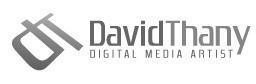 Skills:
Photoshop - Illustrator - 3ds Max -  Premiere - After Effects - Web Design - Dreamweaver – HTML - CSS  -  Illustration - Storyboarding - Conceptual Design - Markers - Gouache - Acrylic - Oils

Experience:Digimo Games
August 2016 - Current 
Production Artist - Responsible for visual assets used for concepts, mocks, promotions web and email.Microsoft
August 2015 - May 2016 
UI/UX Designer - Responsible for designing the look and feel of internal apps used by different groups within Microsoft.Plexipixel
April 01, 2014 - August 1st, 2014 
Illustrator  - Created clothing for Avatar system on Pokemon.com. Created Photoshop sketches and renders in Adobe Illustrator.Valve Corporation
July 01, 2013 - July 19, 2013 
Production/Concept Artist  - Created trading cards, badge, emoticons and backgrounds for Hotline Miami, Skyrim and Half-Life.

Microsoft Game Studios,
October 2012 - April 2013
Production Artist - Responsible for visual assets used for concepts, mocks, promotions web and email.Graphic Designer  - Did concept sketches, illustrations, logos, icons, UI and promotional materials for Gears of War: Judgment, Xbox Fitness, Kinect Nat Geo TV Season 2, D4: Dark Dreams Don’t Die, World Series of Poker: Full House Pro, Monsters Love Candy, Karaoke and more.
Microsoft Game Studios,
September 2011 - June 2012
Product Designer - Did concept sketches, illustrations, logos, icons, UI and promotional materials for Kinect Nat Geo TV Season 1, Crimson Dragon, Star Wars Kinect and more.Microsoft XNA App/Hub , June 2010 – May 2011
Product Designer - Created all art/visual assets for game design tutorials for windows phone 7’s  indie games development and XNA Creators Club Online Educational Content.Gamgo Games, 
January 01, 2008 – November 04, 2008
Scene/Background Artist – Created game scenes for PC game, titled: The Serpent of Isis, freelance work.

Interactive Space & Design,
Feb 2008 - June 2008
Created Web design, Widget design, and Logo designs for Microsoft and various other companies, freelance work.

Personify Design
August 22, 2005 - July 21, 2007
Digital Media Artist – graphic and illustrations, design and layout for the web, for companies such as Microsoft and Pro Sports Club.

Education:
The Art Institute of Seattle, Seattle WA
Graduated: September 16th 2005 Associates of Applied Arts Degree in Animation Art and Design.	